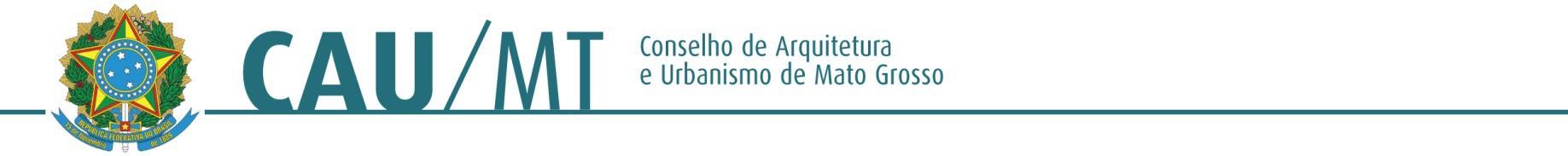 Comissão Especial de Política Urbana e Ambiental do CAU/MTPROCESSO: INTERESSADO: Presidência do CAU/MTASSUNTO: Posicionamento sobre Certificado LEED à SECIDDELIBERAÇÃO Nº 13/2016 – CEPUA-CAU/MTA Comissão Especial de Política Urbana e Ambiental do CAU/MT– (CEPUA-CAU/MT), reunida ordinariamente em Cuiabá-MT na sede do CAU/MT, no uso das competências que lhe conferem o Art. 50 do Regimento Interno do CAU/MT, manifesta-se sobre assuntos de sua competência mediante ato administrativo da espécie deliberação da Comissão Especial de Política Urbana e Ambiental.DELIBEROU:Aguardar até o dia 02/08/2016 a divulgação do resultado do Relatório da Concremat, listando os itens da construção a serem concluídos na Arena Pantanal.Findo o prazo, solicita-se por Ofício à SECID, as informações mencionadas.Cuiabá - MT, 02 de agosto de 2016.JOSÉ ANTÔNIO LEMOS DOS SANTOS __________________________________Coordenador da CEPUA – CAU/MTJOSÉ DA COSTA MARQUES        ______________________________________Conselheiro TitularCARLOS ALBERTO OSEKO JUNIOR ______________________________________Conselheiro TitularELIANE DE CAMPOS GOMES        ______________________________________Conselheira Titular 